«Ο Μάγος του Οζ» σήμερα στο Πολιτιστικό Κέντρο του Δήμου ΛαμιέωνΟ Δήμος Λαμιέων και το παιδικό τμήμα θεάτρου του Πνευματικού Κέντρου Σταυρού σας προσκαλούν στη θεατρική παράσταση «ο Μάγος του Οζ» που ανεβαίνει σήμερα Τετάρτη 15 Ιουνίου και ώρα 8:00 μ.μ. στο Πολιτιστικό Κέντρο του Δήμου Λαμιέων, στην οδό Λεωνίδου. Παίρνουν μέρος:Άννυ & β΄ Μηλιά: ΝΕΦΕΛΗ ΜΠΕΣΣΑΝτόροθυ: ΚΟΛΩΝΙΑ ΜΑΡΙΑΝτικ & Ξυλοκόπος: ΚΑΤΣΑΒΡΙΑΣ ΚΩΝ/ΝΟΣΛάρρα & Σκιάχτρο : ΚΩΝΣΤΑΝΤΟΠΟΥΛΟΥ ΦΩΤΕΙΝΗΜπεν & Λιοντάρι: ΚΟΥΝΑΝΟΣ ΓΙΑΝΝΗΣΘεία Έμιλλυ & Γκλίντα: ΝΤΟΤΣΙΚΑ ΚΑΤΕΡΙΝΑΜπέσσυ & Μαυροσκούπα: ΕΛΕΑΝΝΑ ΜΑΝΤΖΑΝΑΜασούλα: ΚΟΥΝΑΝΟΥ ΑΦΡΟΔΙΤΗΛιχούδα: ΠΑΠΑΓΙΑΝΝΑΚΟΠΟΥΛΟΥ ΛΥΔΙΑα΄ Μηλιά: ΠΟΛΙΤΟΥ ΚΩΝ/ΝΑΚαμαριέρα & Λουλούδι α΄: ΣΚΟΥΡΑ ΕΛΠΙΔΑΛουλούδι β΄: ΠΟΛΙΤΟΥ ΦΩΤΕΙΝΗΜάγος του Οζ: ΠΑΠΑΚΩΣΤΑΣ ΚΩΝ/ΝΟΣΜάγος του Οζ: ΠΑΠΑΚΩΣΤΑΣ ΓΙΑΝΝΗΣΣυντελεστές της παράστασης:Σκηνοθεσία: Ξένια ΕλευθεριάδουΒοηθός σκηνοθέτη: Μάγδα Κορέντζελου Επιμέλεια σκηνικού: Μπάμπης ΤσέλοςΕπιμέλεια αφίσας και προγράμματος: Νίκος Αγγελακόπουλος Σημείωμα της Ξένιας Ελευθεριάδου«Γι' αυτό το λόγο αποφάσισα να ασχοληθώ με το παιδικό θέατρο, για να μπορέσω να μεταδώσω στα παιδιά την ανάγκη για συνεργασία και δημιουργία πολιτισμού. «Ο Μάγος του Οζ» είναι ένα γνωστό παραμμύθι που μας δείχνει ότι όταν είμαστε ενωμένοι μπορούμε να νικήσουμε κάθε κακό, άλλωστε έτσι είναι και στη ζωή... Σκοντάφτεις, λυγίζεις και πέφτεις μα μετά σηκώνεσαι και ξαναρχίζεις, πεισμώνεις και πιστεύεις, παλεύεις ελπίζοντας και στο τέλος κερδίζεις...» Η είσοδος για το κοινό είναι ελεύθερη.Από το Γραφείο Τύπου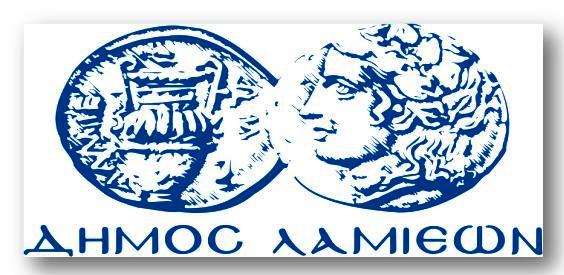 ΠΡΟΣ: ΜΜΕΔΗΜΟΣ ΛΑΜΙΕΩΝΓραφείου Τύπου& ΕπικοινωνίαςΛαμία, 15/6/2016